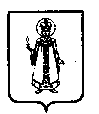 Муниципальный Совет Слободского сельского поселения Угличского муниципального района Ярославской областиР Е Ш Е Н И Еот  17. 10. 2013 г.    № 9Об утверждении Положения о порядке проведения конкурса на замещение должности муниципальной службы в Администрации Слободского сельского поселенияВ соответствии с Федеральным законом от 02.03.2007 г. № 25-ФЗ  "О муниципальной службе в Российской Федерации», Законом Ярославской области от 27.06.2007 г.  № 46-З «О муниципальной службе в Ярославской области», Положением о муниципальной службе в Слободском сельском поселении, утвержденным решением Муниципального Совета Слободского сельского поселения от 05. 02. . № 3, Уставом Слободского сельского поселения, Муниципальный Совет Слободского сельского поселения третьего созыва Р Е Ш И Л:1. Утвердить Положение о порядке проведения конкурса на замещение должности муниципальной службы в Администрации Слободского сельского поселения (Приложение 1).2. Утвердить состав конкурсной комиссии на замещение должности муниципальной службы в Администрации Слободского сельского поселения (Приложение 2). 3. Признать утратившими силу решения Муниципального Совета Слободского сельского поселения от 15. 04. . № 10 «Об утверждении Положения о порядке проведения конкурса на замещение должности муниципальной службы в Администрации Слободского сельского поселения», от 28. 09. 2011 г. № 22 «О внесении изменений в решение № 10 от 15. 04. . «Об утверждении Положения о порядке проведения конкурса на замещение должности муниципальной службы в Администрации Слободского сельского поселения», от  15. 11. 2012 г. № 32 «О внесении изменений в решение Муниципального Совета Слободского сельского поселения от 15. 04. 2011 г. № 10 "Об утверждении Положения о порядке проведения конкурса на замещение должности муниципальной службы в Администрации Слободского сельского поселения".4. Решение вступает в силу с момента его обнародования (опубликования) согласно ст.38 Устава Слободского сельского поселения.Приложение 1к решению Муниципального совета Слободского сельского поселения № 9 от 17. 10. 2013 г.ПОЛОЖЕНИЕо порядке проведения конкурса на замещение должности муниципальной службы в Администрации Слободского сельского поселенияI. Общие положенияПри замещении должности муниципальной службы Администрации Слободского сельского поселения заключению трудового договора может предшествовать конкурс, в ходе которого осуществляется оценка профессионального уровня претендентов на замещение должности муниципальной службы, их соответствия установленным квалификационным требованиям к должности муниципальной службы. II. Порядок проведения конкурсаКонкурс проводится для замещения должности муниципальной службы.Вакантной должностью муниципальной службы признается незамещенная должность, предусмотренная в штатном расписании.Муниципальный служащий вправе участвовать по своей инициативе в конкурсе на замещение вакантной должности муниципальной службы независимо от того, какую должность он замещает на момент его проведения.В Администрации Слободского сельского поселения организатором и исполнителями конкурса являются соответственно Глава поселения, Председатель Муниципального Совета поселения, конкурсная комиссия:2.5.  В средствах массовой информации – «Угличская газета» опубликовываются условия конкурса, сведения о дате, времени и месте его проведения, а также проект трудового договора не позднее, чем за 20 дней до дня проведения конкурса;2.6.  При поступлении на муниципальную службу гражданин представляет:1) заявление с просьбой о поступлении на муниципальную службу и замещении должности муниципальной службы;2) собственноручно заполненную  и подписанную анкету по форме, установленную Правительством Российской Федерации;3) паспорт;4) трудовую книжку, за исключением случаев, когда трудовой договор (контракт) заключается впервые;5) документ об образовании;6) страховое свидетельство обязательного пенсионного страхования, за исключением случаев, когда трудовой договор (контракт) заключается впервые;7) свидетельство о постановке физического лица на учет в налоговом органе по месту жительства на территории Российской Федерации;8) документы воинского учета - для военнообязанных и лиц, подлежащих призыву на военную службу;9) заключение медицинского учреждения об отсутствии заболевания, препятствующего поступлению на муниципальную службу;10) сведения о доходах за год, предшествующий году поступления на муниципальную службу, об имуществе и обязательствах имущественного характера; 11) иные документы, предусмотренные федеральными законами, указами Президента Российской Федерации и постановлениями Правительства Российской Федерации.Сведения, представленные при поступлении на муниципальную службу, могут подвергаться проверке в установленном федеральными законами порядке.В случае установления в процессе проверки, обстоятельств, препятствующих поступлению гражданина на муниципальную службу, указанный гражданин информируется в письменной форме о причинах отказа в поступлении на муниципальную службу. 2.7. В конкурсе могут принимать участие граждане Российской Федерации и граждане иностранных государств - участников международных договоров Российской Федерации, в соответствии с которыми иностранные граждане имеют право находиться на муниципальной службе:для высших, главных, ведущих должностей муниципальной службы - высшее  профессиональное образование;для старших и младших должностей муниципальной службы - среднее профессиональное образование.для высших должностей муниципальной службы - стаж муниципальной службы (государственной) на главных должностях муниципальной службы (государственной службы) не менее двух лет или стаж работы по специальности не менее трех лет;для главных должностей муниципальной службы - стаж муниципальной службы (государственной) на ведущих должностях муниципальной службы (государственной) не менее двух лет или стаж работы по специальности не менее трех лет;для ведущих должностей муниципальной службы - стаж муниципальной службы (государственной) на старших должностях муниципальной  службы (государственной) не менее двух лет или стаж работы по специальности не менее трех лет;-  для старших должностей муниципальной службы - стаж муниципальной службы (государственной) на младших должностях муниципальной службы (государственной) не менее одного года или стаж работы по специальности не менее двух лет».для замещения младших должностей муниципальной службы требования к стажу не предъявляются.Граждане не допускаются к участию в конкурсе в случаях, предусмотренных законодательством о муниципальной службе.2.9.   Конкурс заключается в оценке профессионального уровня кандидатов на замещение вакантной должности муниципальной службы, их соответствия квалификационным требованиям к этой должности.При проведении конкурса конкурсная комиссия оценивает кандидатов на основании представленных ими документов об образовании, прохождении муниципальной или государственной службы, осуществлении другой трудовой деятельности, а также на основе конкурсных процедур с использованием не противоречащих федеральным законам и другим нормативным правовым актам Российской Федерации методов оценки профессиональных и личностных качеств кандидатов, включая индивидуальное собеседование, анкетирование, проведение групповых дискуссий, написание реферата или тестирование по вопросам, связанным с выполнением должностных обязанностей по вакантной должности муниципальной службы, на замещение которой претендуют кандидаты.При оценке профессиональных и личностных качеств кандидатов конкурсная комиссия исходит из соответствующих квалификационных требований к вакантной должности муниципальной службы и других положений, установленных действующим законодательством о муниципальной службе.2.10.  Конкурсная комиссия осуществляет непосредственно конкурсный отбор кандидатов на замещение должности муниципальной службы и выносит соответствующее решение по его результатам. Конкурсная комиссия имеет право рекомендовать Главе поселения рассмотреть кандидатуру одного из кандидатов, отобранных комиссией по результатам конкурса на замещение должности муниципальной службы или отклонить все рассматриваемые кандидатуры.  Решение конкурсной комиссии оформляется протоколом, в котором фиксируются: зарегистрированные заявления на участие в конкурсе, участники конкурса, отклоненные заявления и мотивы их отклонения, при этом заявителям направляются об этом официальные уведомления.Заседание комиссии считается правомочным, если на нем присутствует не менее 2/3 от ее состава. Решение комиссии принимается простым большинством голосов, в случае равенства голосов «за» и «против» принятия решения, решающее значение имеет голос председателя комиссии.Решение конкурсной комиссии принимается в отсутствие кандидата и является основанием для представления Главе поселения для назначения на должность муниципальной службы, либо в отказе в таком назначении.Комиссия может принять решение о включении кандидата в резерв муниципальных служащих Слободского сельского поселения.2.14.  Глава Слободского поселения заключает трудовой договор и назначает на должность муниципальной службы кандидата, отобранного конкурсной комиссией по результатам конкурса на замещение должности муниципальной службы поселения.   Итоги конкурса объявляются каждому из участников конкурса.Приложение 2к решению Муниципального Совета Слободского сельского поселения № 9 от 17. 10. 2013  г.Состав конкурсной комиссии на замещение вакантной должности муниципальной службы в Администрации Слободского сельского поселенияСоколов Алексей Владимирович, заместитель Главы по финансовым вопросам и инфраструктуре- председатель комиссии;Бубнова Елена Александровна, начальник отдела по общим, социальным и юридическим вопросам- заместитель председателя комиссии;Члены комиссии:Аракчеева Марина Анатольевна, начальник отдела по работе с населением и делопроизводству;Самодуров Олег Юрьевич, юрисконсульт;Беляева Людмила Николаевна- депутат Муниципального Совета Слободского сельского поселения.Глава Слободского сельского поселения                                        Н.П.Смирнова